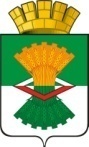 ФИНАНСОВЫЙ ОТДЕЛ АДМИНИСТРАЦИИМАХНЁВСКОГО МУНИЦИПАЛЬНОГО ОБРАЗОВАНИЯПРИКАЗ от  19.11.2021 г.                                                                                                         № 47                                                                               п.г.т. МахнёвоО внесении изменений в приказ Финансового отдела Администрации Махнёвского муниципального образования от 12.11.2021 года № 45 «О Порядке применения бюджетной классификации Российской Федерации в части, относящейся к бюджету Махнёвского муниципального образования»   В соответствии с Бюджетным кодексом Российской Федерации, приказом Министерства финансов Российской Федерации от  06.06.2019 № 85н «О Порядке формирования и применения кодов бюджетной классификации Российской Федерации, их структуре и принципах назначения» в редакции приказа Министерства финансов Российской Федерации от 11 июня 2021 года №78н «О внесении изменений в Порядок формирования и применения кодов бюджетной классификации Российской Федерации, их структуру и принципы назначения», Приказом Министерства финансов Российской Федерации от 08.06.2021 года №75н «Об утверждении кодов (перечней кодов)  кодов бюджетной классификации Российской Федерации на 2022 год (на 2022 год и на плановый период 2023 и 2024 годов), Приказом Министерства финансов Свердловской области от 08.06.2021г. № 382 «Об утверждении Порядка применения бюджетной классификации Российской Федерации в части, относящейся к областному бюджету и бюджету территориального фонда обязательного медицинского страхования Свердловской области» (с изменениями от 02.11.2021 года №557),  Положением о бюджетном процессе в Махнёвском муниципальном образовании, утвержденном решением Думы Махнёвского муниципального образования от   05.12.2011 года № 121 (с изменениями от 21.11.2013 года № 393),ПРИКАЗЫВАЮ:  1. Внести изменения в Порядок применения бюджетной классификации  Российской Федерации в части, относящейся к бюджету Махнёвского муниципального образования, утвержденный приказом Финансового отдела Администрации Махнёвского муниципального образования от 12.11.2021 года    № 45 «О Порядке применения бюджетной классификации Российской Федерации в части, относящейся к бюджету Махнёвского муниципального образования» следующие изменения:1) в приложении № 1 к Порядку в таблице строку 46 изложить в следующей редакции:2) в приложении № 1 к Порядку в таблице строку 79 изложить в следующей редакции:3) в приложении № 1 к Порядку в таблице строку 80 изложить в следующей редакции: 4) в приложении № 1 к Порядку в таблице строку 93 изложить в следующей редакции:5) в приложении № 1 к Порядку в таблице строку 105 изложить в следующей редакции:6) в приложении № 1 к Порядку в таблице строку 113 изложить в следующей редакции:7) в приложении № 1 к Порядку в таблице строку 147 изложить в следующей редакции:8) приложение № 1 к Порядку в таблице дополнить строкой 4-1 следующего содержания:9) приложение № 1 к Порядку в таблице дополнить строкой 18-1 следующего содержания:10) приложение № 1 к Порядку в таблице дополнить строкой 25-1 следующего содержания:11) приложение № 1 к Порядку в таблице дополнить строкой 30-1 следующего содержания:12) приложение № 1 к Порядку в таблице дополнить строкой 38-1 следующего содержания: 13) приложение № 1 к Порядку в таблице дополнить строкой 53-1 следующего содержания:14) приложение № 1 к Порядку в таблице дополнить строкой 53-2 следующего содержания:15) приложение № 1 к Порядку в таблице дополнить строкой 67-1 следующего содержания:16) приложение № 1 к Порядку в таблице дополнить строкой 68-1 следующего содержания:17) приложение № 1 к Порядку в таблице дополнить строкой 70-1 следующего содержания:18) приложение № 1 к Порядку в таблице дополнить строкой 73-1 следующего содержания:19) приложение № 1 к Порядку в таблице дополнить строкой 77-1 следующего содержания:20) приложение № 1 к Порядку в таблице дополнить строкой 78-1 следующего содержания:21) приложение № 1 к Порядку в таблице дополнить строкой 80-1 следующего содержания:22) приложение № 1 к Порядку в таблице дополнить строкой 127-1 следующего содержания:2. Настоящий приказ вступает в силу со дня его подписания.         3. Настоящий приказ разместить на официальном сайте Махнёвского муниципального образования в сети Интернет.  4. Контроль  исполнения настоящего приказа оставляю за собой.И.о.начальника Финансового отделаАдминистрации Махнёвского МО                                                          С.А.Козуб46.1000000000Муниципальная программа «Развитие информационного общества на территории  Махнёвского муниципального образования  на 2020-2025 годы»79.1600745500Осуществление государственных полномочий Свердловской области по организации и обеспечению отдыха и оздоровления детей (за исключением детей-сирот и детей, оставшихся без попечения родителей, детей, находящихся в трудной жизненной ситуации) в учебное время, включая мероприятия по обеспечению безопасности их жизни и здоровья80.1600745600Осуществление мероприятий по обеспечению организации отдыха детей в каникулярное время, включая мероприятия по обеспечению безопасности их жизни и здоровья  93.1800152500Осуществление государственного полномочия Российской Федерации по предоставлению отдельным категориям граждан мер социальной поддержки по оплате жилого помещения и коммунальных услуг в соответствии с Законом Свердловской области "О наделении органов местного самоуправления муниципальных образований, расположенных на территории Свердловской области, государственным полномочием Российской Федерации по предоставлению мер социальной поддержки по оплате жилого помещения коммунальных услуг"105.2100042П00Осуществление государственного полномочия Свердловской области в сфере организации мероприятий при осуществлении деятельности по обращению с животными без владельцев113.2400025400Введение новых мест в общеобразовательных организациях Махнёвского муниципального образования путем строительства пристроя к МБОУ «Махнёвская средняя общеобразовательная школа»147.7000951200Осуществление государственных полномочий по составлению, ежегодному изменению и дополнению списков и запасных списков кандидатов в присяжные заседатели федеральных судов общей юрисдикции 4-1.0100041000Организация эффективной и результативной деятельности  административной комиссии на территории Махнёвского муниципального образования18-1.0300100000Обеспечение реализации муниципальной программы «Управление муниципальными финансами Махнёвского муниципального образования  до 2024 года"25-1.0600022000Повышение защищенности от пожаров населения и территории Махнёвского муниципального образования30-1.0600022000Повышение защищенности от пожаров населения и территории Махнёвского муниципального образования38-1.0800222110Оказание правовой, психологической помощи и услуг лицам, страдающим химическими зависимостями. Развитие волнтёрского движения, взаимодействие с общественными и религиозными организациями53-1.1200023100Создание условий для формирования и предоставления земельных участков под объекты жилищно-гражданского строительства на территории Махнёвского муниципального образования53-2.1200323130Разработка проекта планировки и проекта межевания территории малоэтажной застройки жилого района в западной части п.г.т. Махнёво 67-1.1600100000Развитие системы дошкольного образования в Махнёвском муниципальном образовании68-1.1600245100Финансовое обеспечение государственных гарантий реализации прав на получение общедоступного и бесплатного дошкольного образования в муниципальных дошкольных образовательных организациях70-1.1600300000Развитие системы общего образования в Махнёвском муниципальном образовании73-1.1600445300Финансовое обеспечение государственных гарантий реализации прав на получение общедоступного и бесплатного дошкольного, начального общего, основного общего, среднего общего образования в муниципальных образовательных организациях и финансовое обеспечение дополнительного образования детей в муниципальных общеобразовательных организациях77-11600600000Развитие системы дополнительного образования, отдыха и оздоровления детей в Махнёвском муниципальном образовании78-11600700000Создание условий для сохранения здоровья и развития детей на территории Махнёвского муниципального образования80-11600900000Развитие и поддержка созидательной активности, вовлечение молодежи в общественно-политическую жизнь, формирование культуры здорового образа жизни в молодежной среде        127-13100020100Формирование навыков рационального правового поведения участников потребительских отношений в Махнёвском муниципальном образовании